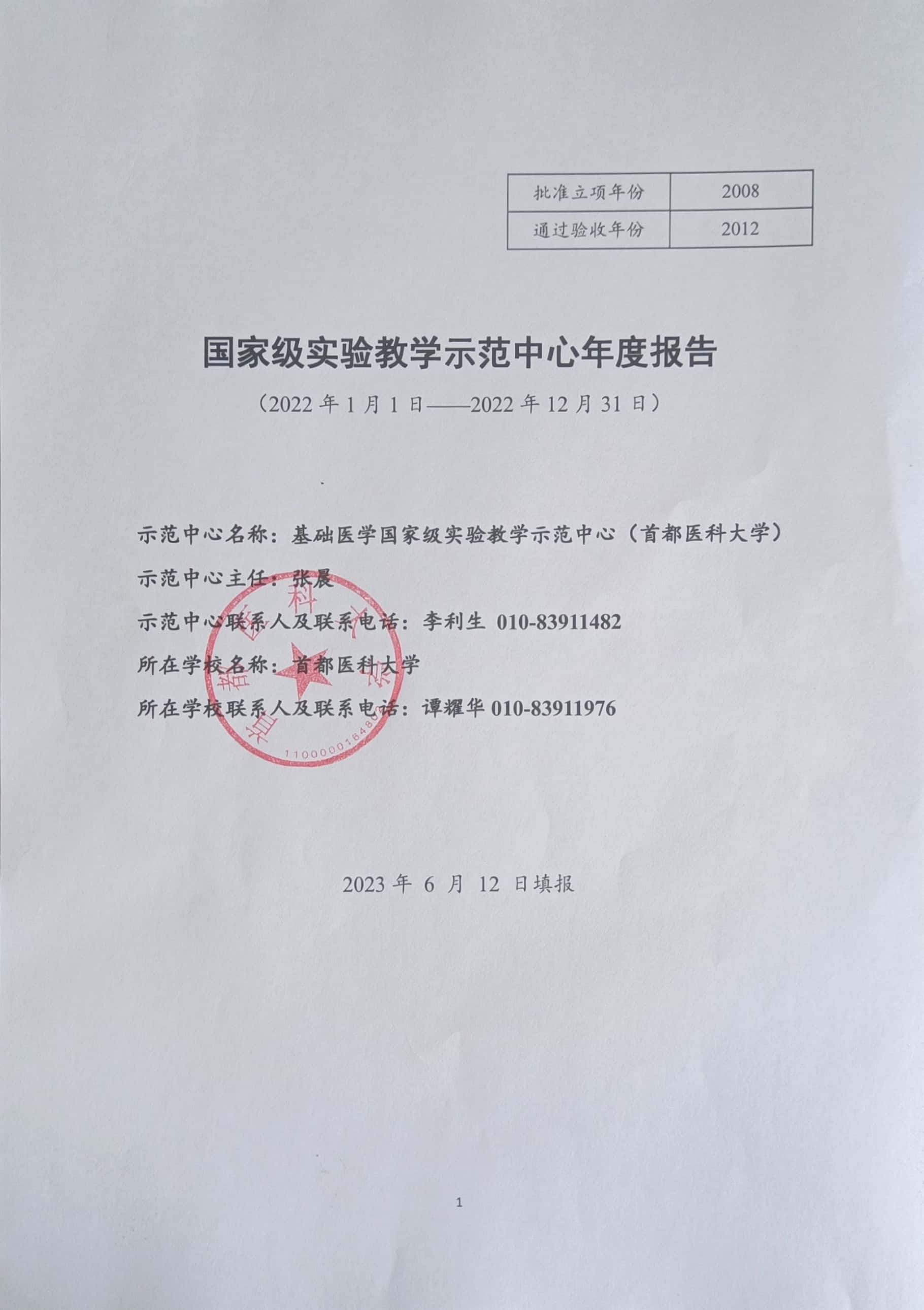 国家级实验教学示范中心年度报告（2022年1月1日——2022年12月31日）示范中心名称：首都医科大学基础医学实验教学中心示范中心主任：张晨示范中心联系人及联系电话：李利生 010-83911482所在学校名称：首都医科大学所在学校联系人及联系电话：谭耀华010-839119762023年 6 月 12 日填报第一部分  年度报告人才培养工作和成效（一）人才培养工作2022年首都医科大学基础医学实验教学中心（后文简称为“中心”）各教学平台，面向在校28个专业本科生、留学生、专科生和研究生，分层次（A、B、C、D）开设实验课程25门，绝大多数为学生必修课程，合计人学时数288843。为提高本科生创新能力培养，开展第二课堂和本科生科研创新实践项目19项，长学制导师项目8项，参加项目的本科生70余名。指导本科生发表教学论文7篇。（二）人才培养成效1. 持续完善本科生创新能力培养实验课程体系中心深化实验教学的改革与创新，持续完善医学生探索精神和创新能力的实验课程体系。2022年中心各实验室充分利用线上线下教学资源开展混合式教学，加强BB平台网络课程建设，通过课前课后习练，延伸课堂教学，提高学生的学习能力和综合素质。各实验室完成新一轮以问题、案例为导向的新教材建设。病原与免疫学实验室开发融呼吸道病例讨论、实验设计及模拟临床标本的实验室检查为一体的综合实验项目建设，为促进医学生理论联系实际、基础结合临床奠定重要基础。形态学和机能学实验室建立了培养学生科研探索和科研创新能力的课程体系，有力地培养学生自主学习，主动解决问题的能力。2.优化教学资源，细化考核评价中心适应新冠疫情期间线上授课的迫切需要，通过基于BB平台的双线混融式实验教学模式改革，进一步优化整合在线教学资源，完善网络课程建设。机能学实验室制作了40余项数字化实验项目，用于网络与翻转课堂教学，并增加实验内容和难度，用于学校新开设的临床和口腔专业阶平班实验教学。各实验室根据学科特点，实施在线考核，细化深化了过程性考核评价。3. 以能力培养为核心，加强学生课内外思维与实践锤炼2022年指导学生发表论文7篇，获得专利16项。10余名本科生获得第八届全国大学生基础医学创新研究暨实验设计论坛大赛奖项，多名学生获得中国病理生理学会“我与实验动物的故事”征文奖项。人才队伍建设（一）队伍建设情况2022年技术岗转入事业编制人员1名，实验教学师资队伍结构更趋合理。2022年底，中心在编人员46人，其中教师13人（教授4人，副教授8人，讲师1人）；实验技术人员33人（副主任技师7人，主管技师和技师26人）。2022年底1名教师由讲师晋升为副教授。各学系参与中心实验教学的教师人数达131人。（二）队伍建设的举措与取得的成绩根据学校总体规划，中心制定了实验教师队伍招聘和培养计划，鼓励教师深造学习，通过在岗培训与广泛交流，提高师资队伍技术水平。注重年轻教师的全面培养，鼓励技术人员积极参与教学改革各项工作。在实践工作中技术人员能够打通学科之间的技术壁垒，熟练掌握各项实验技术，保障了实验教学质量。教学改革与科学研究（一）教学改革中心创建并完善了覆盖基础医学所有学科，由四大模块、五门独立的主干课程组成的综合性实验课程体系。在保留部分经典基础实验的同时，注重课程内容的难度与挑战度，增加了以人体器官、临床疾病和生命科学问题为主线的学科融合型实验和学生自主设计的创新性实验，形成了基础性、综合性和创新性层次递进的实验课程体系。2022年中心固定人员获批教育部协同育人教学课题1项，中心各实验室继续推进基础医学创新性整合实验教学项目。参与中心实验教学人员各项基金教改项目均按计划开展或完成，发表教学和科研研究论文96篇。获国家级实验教学示范中心联席会组织的高等学校医学基础类实验教学优秀论文奖1项。（二）科学研究等情况2022年，中心在编教师多人参与国家及北京市自然科学基金等项目；中心实验教学人员参与获批国自然、北京自然科学基金项目近20余项，专利20项。信息化建设、开放运行和示范辐射（一）信息化建设情况中心依托学校网络平台建设了中心网页。机能实验室制作了系列线上实验视频资源，为教学活动的丰富性提供了坚实基础。形态学实验室开展了人体解剖标本陈列厅的标本图片建设。病原与免疫实验室开发具有原创性的虚拟仿真实验教学软件《虚实之间探究艾滋---以临床案例为导向的艾滋病诊疗虚拟仿真实验》，获评北京市优质本科课程以及校级教育教学成果二等奖，《蛔虫感染小鼠动物模型的建立与病理反应观察》虚拟仿真项目获评校级教育教学成果二等奖，学生可进行操作的病原生物学与免疫学虚拟仿真实验项目达33项。中心建成多功能网络化互动式数码显微教学实验室3间；出版纸数结合、虚实结合新版教材4种，以《病原生物学与免疫学实验教程》为例，在同步的数字化教材中呈现内容丰富的图片63帧、实验技术操作视频8个、虚拟仿真实验项目等，使教学资源多样化、立体化。中心各平台组织教师进行学习并不断提高信息化教学的技能，组织技术人员学习并掌握信息化教学设备的管理与维护。（二）开放运行情况1.依托中心建立的北京市校内创新实践基地运行良好，各平台按计划积极开放创新实验室。形态学教学实验室搭建的虚拟数字切片库平台常年对学生开放；人体解剖标本陈列厅作为北京市科普基地，常年开展系列培训活动，并面向校内教职工和学生，以及校外社会人员全年开放。2、中心各实验室充分利用学校BB平台，在各层次课程教学中采用课内外（线上线下）结合的翻转课堂教学模式，全天24小时开放运行，并在开课期间针对注册学生开放虚拟仿真实验教学平台。其中生物实验室网络平台年访问量14526人次；病原与免疫实验室在BB平台上传示教实验操作视频20个，网址年度访问总量3万人次以上。3、2022年中心积极落实教育部、北京市和学校实验室安全管理制度，严格规范管理毒麻药品、有毒气体等实验物品，本年度未发生任何安全事故。（三）示范辐射情况。参加国家级实验教学示范中心联席会、研修班、研讨会2人次，实验教学研讨会特邀报告1次。示范中心大事记在2022年3月至4月举办的第五届“人体解剖绘图大赛”中，学生获特等奖5幅、一等奖11幅、二等奖16幅、三等奖22幅。2022年12月底，举办深切缅怀张金哲院士追思会，张金哲院士遗体捐献给首都医科大学用于医学研究。示范中心存在的主要问题国家级实验教学示范中心的辐射作用有待加强。针对阶平班等新开设专业，需要加强课程差异化内容建设，提高创新人才培养效果。3.获得省级以上教改项目和获奖偏少，在虚拟仿真实验项目建设上仍需要加强。4.示范中心部分教学设备逐渐老化亟待更新。七、所在学校与学校上级主管部门的支持（一）体制与机制学校按照教育部及市教委要求制定了实验教学中心管理体制，中心主任由学校任命，实行主任负责制，对实验教学中心进行统一规划与建设，对实验室、仪器设备与教学经费实行统一管理和统一使用。（二）人员配备政策学校保持对实验教学中心人员配备的支持力度，为中心增添了多名具有博士与硕士学位及具有丰富实验教学经验的专职教授、副教授和实验技术人员，优化了实验教学中心人员的结构，保证了实验教学中心对教学人员和技术人员数量和素质的需求。（三）经费支持自获批国家级基础医学实验教学示范中心建设单位以来，实验教学中心已获得教育部、北京市、学校专项建设经费和教学常规运行经费拨款约6000万元。2022年学校在财力与物力上继续给予实验教学中心支持，全年下拨常规教学经费与专项经费共计约400万元，为实验教学中心的发展建设提供了物质保障。第二部分 示范中心数据（数据采集时间为 2022年1月1日至12月31日）一、示范中心基本情况注：（1）表中所有名称都必须填写全称。（2）主管部门：所在学校的上级主管部门，可查询教育部发展规划司全国高等学校名单。人才队伍基本情况本年度固定人员情况注：（1）固定人员：指高等学校聘用的聘期2年以上的全职人员，包括教学、技术和管理人员。（2）示范中心职务：示范中心主任、副主任。（3）工作性质：教学、技术、管理、其他。具有多种性质的，选填其中主要工作性质即可。（4）学位：博士、硕士、学士、其他，一般以学位证书为准。（5）备注：是否院士、博士生导师、杰出青年基金获得者、长江学者等，获得时间。本年度流动人员情况注：（1）流动人员包括校内兼职人员、行业企业人员、海内外合作教学人员等。（2）工作期限：在示范中心工作的协议起止时间。（三）本年度教学指导委员会人员情况注：（1）教学指导委员会类型包括校内专家、外校专家、企业专家和外籍专家。（2）职务：包括主任委员和委员两类。（3）参会次数：年度内参加教学指导委员会会议的次数。三、人才培养情况（一）示范中心实验教学面向所在学校专业及学生情况注：面向的本校专业：实验教学内容列入专业人才培养方案的专业。（二）实验教学资源情况注：（1）实验项目：有实验讲义和既往学生实验报告的实验项目。（2）实验教材：由中心固定人员担任主编、正式出版的实验教材。（3）实验课程：在专业培养方案中独立设置学分的实验课程。（三）学生获奖情况注：（1）学生获奖：指导教师必须是中心固定人员，获奖项目必须是相关项目的全国总决赛以上项目。（2）学生发表论文：必须是在正规出版物上发表，通讯作者或指导老师为中心固定人员。（3）学生获得专利：为已批准专利，中心固定人员为专利共同持有人。四、教学改革与科学研究情况（一）承担教学改革任务及经费注：此表填写省部级以上教学改革项目/课题。（1）项目/课题名称：项目管理部门下达的有正式文号的最小一级子课题名称。（2）文号：项目管理部门下达文件的文号。（3）负责人：必须是示范中心人员（含固定人员和流动人员）。（4）参加人员：所有参加人员，其中研究生、博士后名字后标注*，非本中心人员名字后标注＃。（5）经费：指示范中心本年度实际到账的研究经费。（6）类别：分为a、b两类，a类课题指以示范中心人员为第一负责人的课题；b类课题指本示范中心协同其他单位研究的课题。（二）研究成果1.专利情况注：（1）国内外同内容的专利不得重复统计。（2）专利：批准的发明专利，以证书为准。（3）完成人：必须是示范中心人员（含固定人员和流动人员），多个中心完成人只需填写靠前的一位，排名在类别中体现。（4）类型：其他等同于发明专利的成果，如新药、软件、标准、规范等，在类型栏中标明。（5）类别：分四种，独立完成、合作完成-第一人、合作完成-第二人、合作完成-其他。如果成果全部由示范中心人员完成的则为独立完成。如果成果由示范中心与其他单位合作完成，第一完成人是示范中心人员则为合作完成-第一人；第二完成人是示范中心人员则为合作完成-第二人，第三及以后完成人是示范中心人员则为合作完成-其他。（以下类同）。发表论文、专著情况(学院填写信息还需完善后添加)注：（1）论文、专著均限于教学研究、学术期刊论文或专著，一般文献综述、一般教材及会议论文不在此填报。请将有示范中心人员（含固定人员和流动人员）署名的论文、专著依次以国外刊物、国内重要刊物，外文专著、中文专著为序分别填报。（2）类型：SCI（E）收录论文、SSCI收录论文、A&HCL收录论文、EI Compendex收录论文、北京大学中文核心期刊要目收录论文、南京大学中文社会科学引文索引期刊收录论文（CSSCI）、中国科学院中国科学引文数据库期刊收录论文（CSCD）、外文专著、中文专著；国际会议论文集论文不予统计，可对国内发行的英文版学术期刊论文进行填报，但不得与中文版期刊同内容的论文重复。（3）外文专著：正式出版的学术著作。（4）中文专著：正式出版的学术著作，不包括译著、实验室年报、论文集等。（5）作者：多个作者只需填写中心成员靠前的一位，排名在类别中体现。3.仪器设备的研制和改装情况注：（1）自制：实验室自行研制的仪器设备。（2）改装：对购置的仪器设备进行改装，赋予其新的功能和用途。（3）研究成果：用新研制或改装的仪器设备进行研究的创新性成果，列举1－2项。4.其它成果情况注：国内一般刊物：除“（二）2”以外的其他国内刊物，只填汇总数量。五、信息化建设、开放运行和示范辐射情况（一）信息化建设情况（二）开放运行和示范辐射情况1.参加示范中心联席会活动情况2.承办大型会议情况注：主办或协办由主管部门、一级学会或示范中心联席会批准的会议。请按全球性、区域性、双边性、全国性等排序，并在类型栏中标明。3.参加大型会议情况注：大会报告：指特邀报告。4.承办竞赛情况注：竞赛级别按国家级、省级、校级设立排序。5.开展科普活动情况6.承办培训情况注：培训项目以正式文件为准，培训人数以签到表为准。（三）安全工作情况注：安全责任事故以所在高校发布的安全责任事故通报文件为准。如未发生安全责任事故，请在其下方表格打钩。如发生安全责任事故，请说明伤亡人数。批准立项年份2008通过验收年份2012示范中心名称示范中心名称基础医学国家级实验教学中心（首都医科大学）基础医学国家级实验教学中心（首都医科大学）基础医学国家级实验教学中心（首都医科大学）基础医学国家级实验教学中心（首都医科大学）基础医学国家级实验教学中心（首都医科大学）基础医学国家级实验教学中心（首都医科大学）基础医学国家级实验教学中心（首都医科大学）所在学校名称所在学校名称首都医科大学首都医科大学首都医科大学首都医科大学首都医科大学首都医科大学首都医科大学主管部门名称主管部门名称北京市教育委员会北京市教育委员会北京市教育委员会北京市教育委员会北京市教育委员会北京市教育委员会北京市教育委员会示范中心门户网址示范中心门户网址http://bmss.ccmu.edu.cn/jcyxsyjxzx_962/index.htmhttp://bmss.ccmu.edu.cn/jcyxsyjxzx_962/index.htmhttp://bmss.ccmu.edu.cn/jcyxsyjxzx_962/index.htmhttp://bmss.ccmu.edu.cn/jcyxsyjxzx_962/index.htmhttp://bmss.ccmu.edu.cn/jcyxsyjxzx_962/index.htmhttp://bmss.ccmu.edu.cn/jcyxsyjxzx_962/index.htmhttp://bmss.ccmu.edu.cn/jcyxsyjxzx_962/index.htm示范中心详细地址示范中心详细地址北京市丰台区右安门外西头条10号北京市丰台区右安门外西头条10号北京市丰台区右安门外西头条10号邮政编码邮政编码邮政编码100069固定资产情况固定资产情况建筑面积5171.99设备总值7963.53设备台数设备台数619461946194经费投入情况经费投入情况330万330万330万330万330万330万330万主管部门年度经费投入（直属高校不填）主管部门年度经费投入（直属高校不填）260万所在学校年度经费投入所在学校年度经费投入所在学校年度经费投入所在学校年度经费投入70万70万序号姓名性别出生年份职称职务工作性质学位备注张晨男1976年中心主任管理博士博导李利生男1970正高级副主任管理博士博导高艳女1967正高级副主任管理博士博导刘华男1968中级管理博士陈辉女1966副高级管理博士江瑛女1964正高级教学博士博导崔艳秋女1975副高级教学硕士顾园女1973副高级管理博士郑群女1967副高级管理博士郭晓霞女1963副高级教学博士硕导翁静女1967副高级教学硕士硕导刘丽女1972副高级教学博士硕导杨春女1975副高级教学博士硕导杨会营男1980中级教学博士童学红女1966副高级技术学士李卫红女1969副高级技术学士王珂女1963副高级技术学士尚宏伟女1969副高级技术学士路欣女1969副高级技术本科宋一志男1977副高级技术硕士兰泓女1971副高级技术博士韩艳芳女1984中级技术硕士梁雪女1991中级技术学士董晓敏女1983中级技术硕士陈怡男1968中级技术学士贺旭男1982中级技术硕士王庆松男1986中级技术学士陈曦女1985中级技术学士石佳男1987中级技术学士陈晨女1986中级技术硕士潘晋男1982中级技术学士秦啸峰男1986中级技术硕士陈茜文女1988中级技术学士张梦女1989中级技术硕士曲靖女1984中级技术硕士景朋男1970中级技术硕士田明君男1987中级技术学士王稳女1991中级技术学士霍秀丽女1989中级技术学士刘念陶女1972中级技术学士陆涛男1974中级技术其它孙笑语女1992初级技术学士张俊波男1992初级技术学士曹义平女1994初级技术学士张梦楠男1992初级技术其它序号姓名性别出生年份职称国别工作单位类型工作期限王伟女1967正高级中国首都医科大学基础医学院校内兼职人员长期黄海霞女1975正高级中国首都医科大学基础医学院校内兼职人员长期刘希成男1974正高级中国首都医科大学基础医学院校内兼职人员长期刘琰男1979正高级中国首都医科大学基础医学院校内兼职人员长期曲显俊男1961正高级中国首都医科大学基础医学院校内兼职人员长期罗大力女1960正高级中国首都医科大学基础医学院校内兼职人员长期金增亮男1983正高级中国首都医科大学基础医学院校内兼职人员长期江梦溪女1987正高级中国首都医科大学基础医学院校内兼职人员长期吴建辉女1978正高级中国首都医科大学基础医学院校内兼职人员长期王雯女1972正高级中国首都医科大学基础医学院校内兼职人员长期曲爱娟女1979正高级中国首都医科大学基础医学院校内兼职人员长期曾翔俊女1974正高级中国首都医科大学基础医学院校内兼职人员长期尹艳玲女1974正高级中国首都医科大学基础医学院校内兼职人员长期雷慧萌女1981正高级中国首都医科大学基础医学院校内兼职人员长期安威男1961正高级中国首都医科大学基础医学院校内兼职人员长期李丽英女1963正高级中国首都医科大学基础医学院校内兼职人员长期王宇童男1972正高级中国首都医科大学基础医学院校内兼职人员长期张海燕女1966正高级中国首都医科大学基础医学院校内兼职人员长期谢萍女1982正高级中国首都医科大学基础医学院校内兼职人员长期陈振文男1959正高级中国首都医科大学基础医学院校内兼职人员长期丁卫男1967正高级中国首都医科大学基础医学院校内兼职人员长期叶海虹女1976正高级中国首都医科大学基础医学院校内兼职人员长期郑君芳女1974正高级中国首都医科大学基础医学院校内兼职人员长期王炜女1973正高级中国首都医科大学基础医学院校内兼职人员长期吴燕女1982正高级中国首都医科大学基础医学院校内兼职人员长期武艳女1973正高级中国首都医科大学基础医学院校内兼职人员长期徐敬东女1966副高级中国首都医科大学基础医学院校内兼职人员长期贾军男1972副高级中国首都医科大学基础医学院校内兼职人员长期王勇男1969副高级中国首都医科大学基础医学院校内兼职人员长期郑焱女1974副高级中国首都医科大学基础医学院校内兼职人员长期刘丽敏女1973副高级中国首都医科大学基础医学院校内兼职人员长期张知非女1974副高级中国首都医科大学基础医学院校内兼职人员长期郑丽飞女1984副高级中国首都医科大学基础医学院校内兼职人员长期冯小燕女1984副高级中国首都医科大学基础医学院校内兼职人员长期王可女1985副高级中国首都医科大学基础医学院校内兼职人员长期王美丽女1988副高级中国首都医科大学基础医学院校内兼职人员长期辛方女1990副高级中国首都医科大学基础医学院校内兼职人员长期李晓蓉女1973副高级中国首都医科大学基础医学院校内兼职人员长期熊  杰女1970副高级中国首都医科大学基础医学院校内兼职人员长期肇玉明女1976副高级中国首都医科大学基础医学院校内兼职人员长期许焕丽女1983副高级中国首都医科大学基础医学院校内兼职人员长期范征女1982副高级中国首都医科大学基础医学院校内兼职人员长期于新凤女1976副高级中国首都医科大学基础医学院校内兼职人员长期周雪林男1982副高级中国首都医科大学基础医学院校内兼职人员长期李烨女1971副高级中国首都医科大学基础医学院校内兼职人员长期李颖寰女1978副高级中国首都医科大学基础医学院校内兼职人员长期郑元元女1980副高级中国首都医科大学基础医学院校内兼职人员长期刘圣智女1987副高级中国首都医科大学基础医学院校内兼职人员长期王红霞女1976副高级中国首都医科大学基础医学院校内兼职人员长期张苏丽女1983副高级中国首都医科大学基础医学院校内兼职人员长期于宝琪女1985副高级中国首都医科大学基础医学院校内兼职人员长期孔璐女1970副高级中国首都医科大学基础医学院校内兼职人员长期余和芬女1975副高级中国首都医科大学基础医学院校内兼职人员长期杨晓梅女1973副高级中国首都医科大学基础医学院校内兼职人员长期王雅梅女1971副高级中国首都医科大学基础医学院校内兼职人员长期刘舒萌女1989副高级中国首都医科大学基础医学院校内兼职人员长期周妍女1983副高级中国首都医科大学基础医学院校内兼职人员长期单琳女1988副高级中国首都医科大学基础医学院校内兼职人员长期黄蔚女1988副高级中国首都医科大学基础医学院校内兼职人员长期董凌月女1978副高级中国首都医科大学基础医学院校内兼职人员长期林国南女1982副高级中国首都医科大学基础医学院校内兼职人员长期杨乐女1985副高级中国首都医科大学基础医学院校内兼职人员长期李文女1976副高级中国首都医科大学基础医学院校内兼职人员长期常娜女1984副高级中国首都医科大学基础医学院校内兼职人员长期吕方乔女1984副高级中国首都医科大学基础医学院校内兼职人员长期曹立雪男1974副高级中国首都医科大学基础医学院校内兼职人员长期李长龙男1976副高级中国首都医科大学基础医学院校内兼职人员长期杜小燕女1971副高级中国首都医科大学基础医学院校内兼职人员长期程杉女1978副高级中国首都医科大学基础医学院校内兼职人员长期王晶女1984副高级中国首都医科大学基础医学院校内兼职人员长期韩玉英女1973副高级中国首都医科大学基础医学院校内兼职人员长期刘欣女1973副高级中国首都医科大学基础医学院校内兼职人员长期张须龙男1979副高级中国首都医科大学基础医学院校内兼职人员长期朱俊萍女1973副高级中国首都医科大学基础医学院校内兼职人员长期王培刚男1973副高级中国首都医科大学基础医学院校内兼职人员长期吴艳花女1978副高级中国首都医科大学基础医学院校内兼职人员长期程喻力男1976副高级中国首都医科大学基础医学院校内兼职人员长期孙希萌男1984副高级中国首都医科大学基础医学院校内兼职人员长期许江南女1981副高级中国首都医科大学基础医学院校内兼职人员长期崔烨男1982副高级中国首都医科大学基础医学院校内兼职人员长期温铭杰女1969副高级中国首都医科大学基础医学院校内兼职人员长期常丽荣女1973副高级中国首都医科大学基础医学院校内兼职人员长期李慧女1976副高级中国首都医科大学基础医学院校内兼职人员长期王颖女1974副高级中国首都医科大学基础医学院校内兼职人员长期房东亮男1987副高级中国首都医科大学基础医学院校内兼职人员长期李丽娟女1984中级中国首都医科大学基础医学院校内兼职人员长期王望女1985中级中国首都医科大学基础医学院校内兼职人员长期张晓丽女1986中级中国首都医科大学基础医学院校内兼职人员长期陆莉女1973中级中国首都医科大学基础医学院校内兼职人员长期张宏宁男1978中级中国首都医科大学基础医学院校内兼职人员长期白露女1985中级中国首都医科大学基础医学院校内兼职人员长期王彩芳女1974中级中国首都医科大学基础医学院校内兼职人员长期赵宇卉女1976中级中国首都医科大学基础医学院校内兼职人员长期武烨女1974中级中国首都医科大学基础医学院校内兼职人员长期俞豪男1965中级中国首都医科大学基础医学院校内兼职人员长期张晨光男1980中级中国首都医科大学基础医学院校内兼职人员长期滕旭女1975中级中国首都医科大学基础医学院校内兼职人员长期卢雅彬女1982中级中国首都医科大学基础医学院校内兼职人员长期秦琼女1975中级中国首都医科大学基础医学院校内兼职人员长期褚巧云女1987中级中国首都医科大学基础医学院校内兼职人员长期牛静女1979中级中国首都医科大学基础医学院校内兼职人员长期张静女1986中级中国首都医科大学基础医学院校内兼职人员长期杨传真女1989中级中国首都医科大学基础医学院校内兼职人员长期宋然女1983中级中国首都医科大学基础医学院校内兼职人员长期张静女1983中级中国首都医科大学基础医学院校内兼职人员长期肖卫纯女1976中级中国首都医科大学基础医学院校内兼职人员长期许轶靓女1984中级中国首都医科大学基础医学院校内兼职人员长期霍学云女1985中级中国首都医科大学基础医学院校内兼职人员长期吕建祎女1976中级中国首都医科大学基础医学院校内兼职人员长期陈彦女1981中级中国首都医科大学基础医学院校内兼职人员长期盛子洋男1989中级中国首都医科大学基础医学院校内兼职人员长期孔庆利男1969中级中国首都医科大学基础医学院校内兼职人员长期龙军女1969中级中国首都医科大学基础医学院校内兼职人员长期夏妙然女1992中级中国首都医科大学基础医学院校内兼职人员长期袁慧慧女1985中级中国首都医科大学基础医学院校内兼职人员长期周玉洁女1987中级中国首都医科大学基础医学院校内兼职人员长期王一松女1978中级中国首都医科大学基础医学院校内兼职人员长期高娜女1979中级中国首都医科大学基础医学院校内兼职人员长期张楠男1981中级中国首都医科大学基础医学院校内兼职人员长期谌志筠女1985中级中国首都医科大学基础医学院校内兼职人员长期孙青女1987中级中国首都医科大学基础医学院校内兼职人员长期刘莎女1984中级中国首都医科大学基础医学院校内兼职人员长期贾智慧女1990中级中国首都医科大学基础医学院校内兼职人员长期王昊男1975中级中国首都医科大学基础医学院校内兼职人员长期张贵焘男1981中级中国首都医科大学基础医学院校内兼职人员长期唐佐青女1975中级中国首都医科大学基础医学院校内兼职人员长期王璐璐女1983中级中国首都医科大学基础医学院校内兼职人员长期杜抱朴男1989中级中国首都医科大学基础医学院校内兼职人员长期贾晓伟男1980中级中国首都医科大学基础医学院校内兼职人员长期张宝营男1985中级中国首都医科大学基础医学院校内兼职人员长期贾玉峰男1993中级中国首都医科大学基础医学院校内兼职人员长期李玉琳女1976正高级中国首都医科大学第六临床医学院校内兼职人员2022年朱圣韬男1978正高级中国首都医科大学友谊医院校内兼职人员2022年郭鸿昌男1987副高级中国首都医科大学附属北京安贞医院校内兼职人员2022年杜芸辉女1981副高级中国首都医科大学附属北京安贞医院/北京市心肺血管疾病研究所校内兼职人员2022年王磊男1982副高级中国友谊医院校内兼职人员长期苏强男1978副高级中国首都医科大学附属友谊医院校内兼职人员2022.9-2023.12序号姓名性别出生年份职称职务国别工作单位类型参会次数1崔慧先男1959正高级主任委员中国河北医科大学外校专家02张晨男1976正高级委员中国首都医科大学校内专家03王宇童男1972正高级委员中国首都医科大学校内专家04万有男1963正高级委员中国北京大学医学部外校专家05彭小忠男1966正高级委员中国北京协和医学院外校专家06管又飞男1965正高级委员中国大连医科大学外校专家0序号面向的专业面向的专业学生人数人时数序号专业名称年级学生人数人时数1临床医学（阶平班）20213012601临床医学（阶平班）20225027002口腔医学（阶平班）20212011203临床医学(“5+3”一体化)2020170393223临床医学(“5+3”一体化)2022168166324临床医学2020286607864临床医学2022222219785口腔医学(“5+3”一体化)20203148885口腔医学(“5+3”一体化)2021307805口腔医学(“5+3”一体化)20223016206口腔医学20202540726口腔医学20221910267儿科学(“5+3”一体化)20202968157儿科学(“5+3”一体化)20222827728儿科学20202668698儿科学20223332679临床药学20204752649临床药学2021417389临床药学20224173810精神医学202032716510精神医学202231306911眼视光医学202031579411眼视光医学202232316812基础医学2020491156012基础医学202236356413临床医学（英语授课留学生）2020461005613临床医学（英语授课留学生）202157　231314临床医学（汉语授课留学生）202017137714临床医学（汉语授课留学生）202212118815口腔医学（汉语留学生）202125216预防医学（含外培）202057792016预防医学（含外培）202164437816预防医学（含外培）2022115621017中医学202037336717中医学20215191817中医学202249264618公共事业管理20202530018公共事业管理20223257619法学（卫生法学专业方向）20202226419法学（卫生法学专业方向）20222341420医学实验技术202119117820医学实验技术202224129621生物医学工程202125143821生物医学工程20222670222听力与言语康复学20211584023康复学202153390423康复学202254292624中药学201936136824中药学20213766624中药学20223970225药学202040444425药学20214173825药学20224377426助产学20211399426助产学2022527027护理学（含外培）202147310627护理学（含外培）202258313228假肢矫形工程20221540529免疫学、生理学、神经生物学及临床医学专业研究生202240600实验项目资源总数263个年度开设实验项目数261个年度独立设课的实验课程25门实验教材总数13种年度新增实验教材2种学生获奖人数20人学生发表论文数7篇学生获得专利数16项序号项目/课题名称文号负责人参加人员起止时间经费（万元）类别1教育部产学合作协同育人项目2022年第二批立项/局部解剖学数字教学课程资源建设教高函〔2023〕1号刘丽高艳、王昊、房东亮、杨会营、王璐璐、杜抱朴、唐佐青、霍秀丽2022.9-2023.95a2中国高等教育学会2022年度高等教育 科学研究规划课题“课程思政深入病理学课堂的改革实践研究”高学会〔2022〕89号刘玉婷袁远、孙静、史秦峰、宋丽娜、徐志卿、刘瑜、王大业、杨慧2022.9-2024.91a3教育部产学合作协同育人项目2022年第一批“后疫情时代基于单细胞测序的虚拟仿真实验系统”教产专2022[1]号江梦溪江梦溪、李晓蓉、肇玉明、白露2022.7-2023.65a序号专利名称专利授权号获准国别完成人类型类别磺胺类药物在制备抗肿瘤药物中的应用ZL.201910505382.6中国许焕丽; 杨涛; 詹盛; 林秀坤发明专利独立完成与直肠癌预后相关的标志分子以及检测试剂盒ZL.202010915926.9中国余和芬; 王艳; 黄蔚; 尹鑫; 李根发明专利独立完成与乳腺癌预后相关的标志分子以及检测试剂盒ZL.202011069999.7中国王艳; 余和芬; 黄蔚; 杨天殊发明专利独立完成肾癌标志物PDZK1及其应用ZL.201610420029.4中国贺俊崎; 郑君芳; 彭志强; 刘华; 陶涛发明专利独立完成与宫颈癌顺药性相关的生物大分子NHERF1及其应用ZL.201610459491.5中国贺俊崎; 杨晓梅; 陶涛; 施文发明专利独立完成乙型脑炎病毒抗体1D11及其应用ZL.202210708971.6中国安静; 盛子洋; 高娜; 范东瀛; 王培刚; 甄自达; 艾军红; 刘利波发明专利独立完成处理腺相关病毒的方法及试剂盒ZL.201811013195.8中国丁卫; 崔梦甜; 程杉; 卢雅彬; 张晨光; 牛静发明专利独立完成乙型脑炎病毒抗体2G1及其应用ZL.202210531821.2中国安静; 高娜; 盛子洋; 范东瀛; 王培刚; 甄自达; 艾军红; 刘利波发明专利独立完成一种表达c-Kit的人主动脉血管壁干细胞的分离、筛选、培养及功能鉴定方法ZL.201810635146.1中国于宝琪; 曲爱娟发明专利独立完成与胃癌预后相关的标志分子ZL.202110594423.0中国王艳; 余和芬; 黄蔚; 霍苗苗发明专利独立完成拉帕醇纳米脂质体制剂及其制备方法和应用ZL.201910515728.0中国薛明; 陈群英; 白露; 徐平湘; 李晓蓉; 周雪林发明专利独立完成一种用于检测比格犬封闭群的微卫星标记及其组合ZL.202010048119.1中国杜小燕; 陈振文; 李长龙; 李银银; 路静; 蒋辉; 霍学云; 郭萌; 刘欣; 吕建祎发明专利独立完成氯硝柳胺在制备预防和/或治疗缓解寨卡病毒感染所致睾丸损伤的药物中的应用ZL.202110882893.7中国安静; 王培刚; 杨威; 吴艳花; 刘利波; 范东瀛发明专利独立完成一种离体心脏实验用保温箱ZL.202110019983.3中国刘萍; 王伟; 黄海霞; 魏华; 辛方; 任杰; 程塬; 文新鑫; 赵凤; 张进发明专利独立完成拟杆菌在制备预防和治疗阿尔兹海默病的产品中的应用ZL.202110557174.8中国张晨; 刘希成; 王伟; 魏梦萍; 查旭发明专利独立完成一种促进牙本质再生的纳米颗粒、凝胶及其制备方法和应用ZL.202110240117.7中国周建; 王松灵; 王玉记; 张晨; 胡磊; 贾翌江发明专利合作完成-第一人序号论文或专著名称作者刊物、出版社名称卷、期（或章节）、页类型类别 H2A mono-ubiquitination differentiates nucleosome assembly and disassembly functions of FACT.陈萍 Nucleic Acids Research 50 (2)， 833-846SCI(E)合作完成-第一人COVID-19 prevention measures reduce dengue spread in Yunnan Province， China， but do not reduce established outbreak王培刚Emerging Microbes & Infections11(1):240-249SCI(E)合作完成-第一人RUNX2 recruits the NuRD(MTA1)/CRL4B complex to promote breast cancer progression and bone metastasis黄蔚Cell Death & Differentiation29(11): 2203-2217SCI(E)合作完成-第一人5-HT2B-mediated serotonin activation in enterocytes suppresses colitis-associated cancer initiation and promotes cancer progression张晨Theranostics12(8): 3928-3945.SCI(E)合作完成-第一人The role of hypoxia-inducible factors in cardiovascular diseases曲爱娟Pharmacol Ther. 238:108186SCI(E)合作完成-第一人Silencing IQGAP1 alleviates hepatic fibrogenesis via blocking bone marrow mesenchymal stromal cell recruitment to fibrotic liver. 李丽英Mol Ther Nucleic Acids.27:471-483.SCI(E)合作完成-第一人Sensitivity of Sniffer Dogs for a Diagnosis of Parkinson's Disease: A Diagnostic Accuracy Study.张晨Mov Disord.37(9):1807-1816SCI(E)合作完成-其他Exosomal miR-146a-5p and miR-155-5p promote CXCL12/CXCR7-induced metastasis of colorectal cancer by crosstalk with cancer-associated fibroblasts.于新凤Cell Death Disease13(4):380 SCI(E)合作完成-第一人Ups and downs: The PPARg/p-PPARg seesaw of follistatin-like 1 and integrin receptor signaling in adipogenesis高艳Molecular Metabolism55：1-11SCI(E)合作完成-第一人Heterogeneity and Function of Kupffer Cells in Liver Injury.李丽英 Front Immunol. 13:940867SCI(E)合作完成-第一人Activated Neutrophils Secrete Chitinase-Like 1 and Attenuate Liver Inflammation by Inhibiting Pro-Inflammatory Macrophage Responses.李丽英Front. Immunol. 13:824385SCI(E)合作完成-第一人DNA-Templated ultrasmall bismuth sulfide nanoparticles for photoacoustic imaging of myocardial infarction王昊Journal of Colloid and Interface ScienceJun，615:475-484SCI(E)合作完成-第一人Targeting NQO1/GPX4-mediated ferroptosis by plumbagin suppresses in vitro and in vivo glioma growth. 许焕丽British Journal of Cancer 127(2):364-376.SCI(E)合作完成-第一人CXCL12/CXCR7/β-arrestin1 biased signal promotes epithelial-to-mesenchymal transition of colorectal cancer by repressing miRNAs through YAP1 nuclear translocation.于新凤Cell and Bioscience 12(1):171SCI(E)合作完成-第一人Augmenter of liver regeneration -mediated mitophagy protects against hepatic ischemia/reperfusion injury.安威Am J Transplant.22(1):130-143. SCI(E)合作完成-第一人UHMK1-dependent phosphorylation of Cajal body protein coilin alters 5-FU sensitivity in colon cancer cells. 程杉 Cell Commun Signal2022， 20(1):18.SCI(E)合作完成-第一人Rational design， synthesis， and biological evaluation of novel S1PR2 antagonists for reversing 5-FU-resistance in colorectal cancer曲显俊Journal of Medicinal Chemistry 65(23):15991SCI(E)合作完成-第一人NICD3 regulates the expression of MUC5AC and MUC2 by recruiting SMARCA4 and is involved in the differentiation of mucinous colorectal adenocarcinoma王伟Molecular Oncology16(19):3509-3532. SCI(E)合作完成-第一人Connexin 43 hyper-phosphorylation at serine 282 triggers apoptosis in rat cardiomyocytes via activation of mitochondrial apoptotic pathway.罗大力Acta Pharmacologica Sinica43(8):1970-1978SCI(E)合作完成-第一人Role of Glial Cell-Derived Oxidative Stress in Blood-Brain BarrierDamage after Acute Ischemic Stroke金新春Oxidative Medicine and Cellular Longevity2022:7762078SCI(E)合作完成-第一人Seroepidemiologic Study on Convalescent Sera from Dengue Fever Patients in Jinghong， Yunnan陈辉Virologica Sinica37 (2022): 19–29SCI(E)合作完成-第一人H1N1 influenza virus dose dependent induction of dysregulated innate immune responses and STAT1/3 activation are associated with pulmonary immunopathological damage.张须龙VirulenceVOL. 13， NO. 1， 1558–1572SCI(E)合作完成-第一人Insight into the Role of Psychological Factors in Oral Mucosa Diseases徐敬东Int J Mol Sci23(9):4760SCI(E)合作完成-第一人The protective roles of augmenter of liver regeneration in hepatocytes in the non-alcoholic fatty liver disease.安威Front Pharmacol. 13:928606.SCI(E)合作完成-第一人Underlying benefificial effects of Rhubarb on constipation-induced inflflammation， disorder of gut microbiome and metabolism徐敬东Front. Pharmacol13:1048134SCI(E)合作完成-第一人Daidzein is the in vivo active compound of Puerariae Lobatae Radix water extract for muscarinic receptor-3 inhibition against overactive bladder周雪林Frontiers in Pharmacology13:924251SCI(E)合作完成-第一人Tetrandrine Prevents Neomycin-Induced Ototoxicity by Promoting Steroid Biosynthesis.张晨Front Bioeng Biotechnol.10:876237SCI(E)合作完成-其他Graphene Substrates Promote the Differentiation of Inner Ear Lgr5+ Progenitor Cells Into Hair Cells.张晨Front Bioeng Biotechnol.10:927248SCI(E)合作完成-其他alpha5 integrin regulates hepatic tight junctions through SRC-TET1-mediated DNA hydroxymethylation张海燕iScience25:105611.SCI(E)合作完成-第一人BKCa channel β1-subunit maintains the contractile phenotype of vascular smooth muscle cells黄海霞Frontiers in Cardiovascular Medicine 2022 Dec 9;9:1062695. SCI(E)合作完成-第一人Metformin Inhibits Lipid Droplets Fusion and Growth via Reduction in Cidec and Its Regulatory Factors in Rat Adipose-Derived Stem Cells.杨春International Journal of Molecular Sciences26，23(11)SCI(E)合作完成-第一人Vagus Nerve and Underlying Impact on the Gut Microbiota-Brain Axis in Behavior and Neurodegenerative Diseases.徐敬东J Inflamm Res15:6213-6230SCI(E)合作完成-第一人Pitavastatin protects against neomycin-induced ototoxicity through inhibition of endoplasmic reticulum stress. 张晨Front Mol Neurosci.15:963083.SCI(E)合作完成-其他Peroxisome Proliferator-Activated Receptor-α: A Pivotal Regulator of the Gastrointestinal Tract徐敬东Front Mol Biosci.9:864039SCI(E)合作完成-第一人Endoplasmic Reticulum Stress of Gut Enterocyte and Intestinal Diseases徐敬东Front Mol Biosci.9:81739SCI(E)合作完成-第一人GLUD1 suppresses renal tumorigenesis and development via inhibiting PI3K/Akt/mTOR pathway郑君芳Frontiers in Oncology12: 975517SCI(E)合作完成-第一人Utilizing Gut Microbiota to Improve Hepatobiliary Tumor Treatments: Recent Advances黄蔚Frontiers in Oncology12: 924696SCI(E)合作完成-第一人Large- Conductance Calcium- Activated Potassium Channel Opener， NS1619， Protects Against Mesenteric Artery Remodeling Induced by Agonistic Autoantibodies Against the Angiotensin II Type 1 Receptor张苏丽J Am Heart Assoc.11(4):e024046SCI(E)合作完成-第一人Intestinal aberrant sphingolipid metabolism shaped-gut microbiome and bile acids metabolome in the development of hepatic steatosis曲显俊FASEB J 36(8):e22398SCI(E)合作完成-第一人Profile Screening of Differentially Expressed lncRNAs of Circulating Leukocytes in Type 2 Diabetes Patients and Differences From Type 1 Diabete杜小燕 Front En docrinol (Lausanne)Jan 10，12:69055SCI(E)合作完成-第一人Deletion of Smurf1 attenuates liver steatosis via stabilization of p53安威laboratory investigation 102：1075–1087 SCI(E)合作完成-第一人Profilin 2 and Endothelial Exosomal Profilin 2 Promote Angiogenesis and Myocardial Infarction Repair in Mice.陈振文Frontiers in Cardiovascular Medicine. Apr 11，9:781753SCI(E)合作完成-第一人Cross-Reactive Immunity among Five Medically Important Mosquito-Borne Flaviviruses Related to Human Diseases陈辉Viruses14(6):1213SCI(E)合作完成-第二人Integrin ligands block mechanical-signal transduction in baroreceptors黄海霞 Life Science Alliance2022 Dec 20;6(3):e202201785.SCI(E)合作完成-第一人Myeloid peroxisome proliferator-activated receptor α deficiency accelerates liver regeneration via IL-6/STAT3 pathway after 2/3 partial hepatectomy in mice曲爱娟Hepatobiliary Surg Nutr. 11(2):199-211SCI(E)合作完成-第一人Dual targeting of angipoietin-1 and von willebrand factor by microRNA-671-5p attenuates liver angiogenesis and fibrosis李丽英Hepatology Communications6(6):1425-1442SCI(E)合作完成-第一人Downregulation of CRTC1 Is Involved in CUMS-Induced Depression-Like Behavior in the Hippocampus and Its RNA Sequencing Analysis金新春Molecular Neurobiology59(7): 4405-4418SCI(E)合作完成-其他Ehm2 transcript variant 1 inhibits breast cancer progression and increases E-cadherin stability余和芬Carcinogenesis2022 Dec 31;43(12):1110-1120. SCI(E)合作完成-第一人The emerging roles of PHOSPHO1 and its regulated phospholipid homeostasis in metabolic disorders江梦溪Frontiers in Physiology13:93519SCI(E)合作完成-第一人Astrocytic N-Methyl-D-Aspartate Receptors Protect the Hippocampal Neurons Against Amyloid-1-42-Induced Synaptotoxicity by Regulating Nerve Growth Factor常丽荣Journal of Alzheimers Disease85(1):167-178SCI(E)合作完成-第一人Vascular Stem/Progenitor Cells in Vessel Injury and Repair于宝琪Front Cardiovasc Med.10，9:845070.SCI(E)合作完成-第一人Cardiomyocyte peroxisome proliferator-activated receptor α is essential for energy metabolism and extracellular matrix homeostasis during pressure overload-induced cardiac remodeling.曲爱娟Acta Pharmacol Sin43(5):1231-1242.SCI(E)合作完成-第一人Insight into the Relationship between Oral Microbiota and the Inflammatory Bowel Disease徐敬东Microorganisms10(9):1868SCI(E)合作完成-第一人Deeper insight into the role of IL-17 in the relationship beween hypertension and intestinal physiology徐敬东J Inflamm.19(1):14SCI(E)合作完成-第一人Serotonin 1a receptor agonist modulation of motor deficits and cortical oscillations by nmda receptor interaction in parkinsonian rats.贾军Neuropharmacology  203:108881SCI(E)合作完成-第一人Knockdown of astrocytic Grin2a exacerbated sleep deprivation-induced cognitive impairments and elevation of amyloid-beta常丽荣Sleep Medicine100:280-290SCI(E)合作完成-第一人 Impaired nitrergic relaxation in pyloric sphincter of the 6-OHDA Parkinson's disease rat. 郑丽飞American journal of physiology-Gastrointestinal and liver physiology322 (6): G553-G560SCI(E)合作完成-第一人MonkeyTrail: A scalable video-based method for tracking macaque movement trajectory in daily living cages.张晨Zoological Research43(3):343-351.SCI(E)合作完成-第一人Validation of MAPK signalling pathway as a key role of paeoniflorin in the treatment of intrahepatic cholestasis of pregnancy based on network pharmacology and metabolomics周雪林European Journal of Pharmacology935:175331SCI(E)合作完成-第一人Proteomic characteristics of plasma and blood cells in natural aging rhesus monkeys陈柏安Proteomics22(21):e2200049.SCI(E)合作完成-第一人Alleviation of CCCP-induced mitochondrial injury by augmenter of liver regeneration via the PINK1/Parkin pathway-dependent mitophagy. 安威Exp Cell Res409(1):112866SCI(E)合作完成-第一人Mapping blood traits to structural organization of the brain in rhesus monkeys.张晨Cerebral Cortex33(2):247-257SCI(E)合作完成-第一人Effectiveness of treatment of bedding and feces of laboratory animal with ozone.张晨PLoS One.17(4):e0266223.SCI(E)合作完成-其他A comparison of transcriptome analysis methods with reference genome. 叶海虹 BMC Genomics，2022， 23（1）: 232. SCI(E)合作完成-第一人An Unexpected Alteration Colonic Mucus Appearance in the Constipation Model via an Intestinal Microenvironment徐敬东Microsc Microanal2022 May 30;1-14SCI(E)合作完成-第一人The hub ten gene-based risk score system using RNA m6A methylation regulator features and tumor immune microenvironment in breast Cancer滕旭Breast Cancer29(4): 645-658SCI(E)合作完成-第一人Identification of a five-gene panel to assess prognosis for gastric cancer.陈振文 Biomed Res Int.Feb 9， 2022:5593619SCI(E)合作完成-第一人Establishment of non-invasive methods for the detection of Helicobacter pylori in Mongolian gerbils and application of main laboratory gerbil populations in China陈振文Biomed Res Int. 2022: 6036457SCI(E)合作完成-第一人Albumin-templated manganese carbonate nanoparticles for precise magnetic resonance imaging of acute myocardial infarction王昊Journal of Biomaterials ApplicationsVolume 37， Issue 3SCI(E)合作完成-第一人Identification of a
novel heterozygous SOX9 variant in a Chinese family with congenital heart
disease.王晶Mol Genet Genomic Med.May，10(5):e1909.SCI(E)合作完成-第一人A Practical Assessment of the Disinfectant Efficacy of UV Light with and without Ozone Using a Novel Transfer Hatch in a Research Animal Facility.张晨Journal of the American Association for Laboratory Animal Science.61(3):248-251.SCI(E)合作完成-其他Status of Humoral and Cellular Immune Responses within 12 Months following CoronaVac Vaccination against COVID-19郑群mBio13(3):e0018122. doi: 10.1128/mbio.00181-22SCI(E)合作完成-第一人Peroxisome proliferator-activated receptor gamma
coactivator 1-alpha protects a fibrotic liver from partial
hepatectomy-induced advanced liver injury through
regulating cell cycle arrest张秀英Basic Clin Pharmacol Toxicol  2022;130:254–267.SCI(E)合作完成-第一人Augmenter of liver regeneration-mediated mitophagy protects against hepatic ischemia/reperfusion injury李文Am J Transplant2022 Jan;22(1):130-143.SCI(E)合作完成-第二人Astrocytic N-Methyl-D-Aspartate Receptors Protect the Hippocampal Neurons Against Amyloid-β142-Induced Synaptotoxicity by Regulating Nerve Growth Factor.Song YJ Alzheimers Dis.2022;85(1):167-178.SCI(E)合作完成-第一人Knockdown of astrocytic Grin2a exacerbated sleep deprivation-induced cognitive impairments and elevation of amyloid-beta. Zhang G.Sleep Med. 2022;100:280-290.SCI(E)合作完成-其他Ups and downs: the PPARγ/p-PPARγ seesaw of follistatin-like 1 and integrin receptor signaling in adipogenesisDongliang FangMetabolism2022 Jan 55.SCI(E)合作完成-第一人Screening and Identification of Novel Potential Biomarkers for Breast Cancer Brain MetastasesWang LFront Oncol.2022 Jan 13; 11: 784096SCI(E)合作完成-第一人Brown adipose tissue involution associated with progressive restriction in progenitor competenceGao Y, Cell Rep2022 Apr 12;39(2):110575SCI(E)合作完成-其他ATF6-mediated unfolded protein response facilitates AAV2 transduction by releasing the suppression of AAV receptor on ER stress.程杉J Virol2022.96(3).e0110321.　SCI(E)合作完成-第一人　基于雨课堂平台培养研究生科研创新能力的教学探索于新凤基础医学教育2022，24（1）58-60北大核心合作完成-第一人气滞胃痛颗粒双向调节胃轻瘫模型大鼠的胃动力张晓丽生理学报   Acta Physiologica Sinica 2022，74(5): 685–696北大核心合作完成-其他肠黏膜通透性的评估方法(综述) 张晓丽生理学报   Acta Physiologica Sinica 2022，74(4)：596-608页北大核心合作完成-其他整合思维训练混合式教学在生物化学与分子生物学课程中的运用秦琼医学教育管理2022,8(4),428-432CSCD合作完成-第一人基于BB平台的双线混融式实验教学模式的探索——以病原生物学与免疫学实验为例顾园卫生职业教育40（15）CSCD合作完成-第一人病原生物学与免疫学实验课程英文题库的建设及应用陈辉医学教育管理120-123（增刊）CSCD合作完成-第一人病原生物学与免疫学综合性实验的设计与思考朱俊萍医学教育管理2022, 8卷增刊：167-170CSCD合作完成-第一人医学遗传学课程思政教育整合的探索与实践韩玉英医学教育管理2022（08）：52-54.CSCD合作完成-第一人人体解剖学混合式教学实践与分析杨春医学教育管理2022年增刊，87-91CSCD合作完成-第一人留学生局部解剖学实验课程线上教学资源库的建设与应用唐佐青医学教育管理2022,8(06)，722-725CSCD合作完成-第一人留学生人体寄生虫学英文线上课程建设与实践程喻力医学教育管理2022，8（05）：516-520CSCD合作完成-第一人中医学专业分子生物学课程思政教学探索王雅梅医学教育管理2022，8（03）：291-295CSCD合作完成-第一人颈神经在keyhole入路后路经皮内镜下颈椎间盘切除术中的尸体解剖研究刘丽实用骨科杂志2022,28(07)：611-615　CSCD合作完成-其他大脑中央核心区白质纤维束解剖高艳局解手术学杂志2022，31(02)，93-98　CSCD合作完成-第二人《医学免疫学与病原生物学》（第5版）陈辉科学出版社/中文专著合作完成-其他《病原生物学与免疫学实验教程》陈辉北京大学医学出版社/中文专著合作完成-其他序号仪器设备名称自制或改装开发的功能和用途（限100字以内）研究成果（限100字以内）推广和应用的高校1一种手指脉搏采集试验台自制手指脉搏采集试验台用于神经-肌肉实验，通过刺激尺神经记录并测量以大鱼际肌为主的收缩反应。本装置将脉搏传感器固定并为测试者的采集手指提供稳定支撑，使得测试者的手指能够充分放松，从而保证测试数据的准确性。获得实用新型专利专利号：201921189931.5首都医科大学名称数量国内会议论文数0篇国际会议论文数0篇国内一般刊物发表论文数3篇省部委奖数2项其它奖数3项中心网址https://bmss.ccmu.edu.cn/jcyxsyjxzx_962/index.htm中心网址年度访问总量1026597人次虚拟仿真实验教学项目85项所在示范中心联席会学科组名称基础医学组参加活动的人次数2序号会议名称主办单位名称会议主席参加人数时间类型1序号大会报告名称报告人会议名称时间地点1人体机能实验教学的实践与效果——以呼吸系统人体实验为例李利生第39届国际生理科学大学（IUPS）教学工作坊论坛2022-3-26中国生理学会线上会议平台序号竞赛名称竞赛级别参赛人数负责人职称起止时间总经费（万元）首届生理学创意大赛校级106王伟教授2022年2月1日-2022年4月30日0序号活动开展时间参加人数活动报道网址序号培训项目名称培训人数负责人职称起止时间总经费（万元）1解剖标本陈列厅学生科普志愿者培训7刘丽副高级2022.11.7安全教育培训情况安全教育培训情况4330人次是否发生安全责任事故是否发生安全责任事故是否发生安全责任事故伤亡人数（人）伤亡人数（人）未发生伤亡未发生00√